附件2广西建设监理从业人员网络学习系统操作手册2022年6月网络学习流程二、网络学习操作手册2.1浏览器准备推荐使用火狐浏览器、谷歌浏览器、360浏览器（浏览器请切换为“极速模式”）。2.2学员登录企业完成缴费，经协会统一审核开通后（开通时间为企业发送开票信息后的5个工作日内），学员进入协会网站（www.gxjsjlxh.com）点击右侧“广西建设监理从业人员网络教育平台”用姓名及身份证信息（初始密码：GX123456）进行登陆。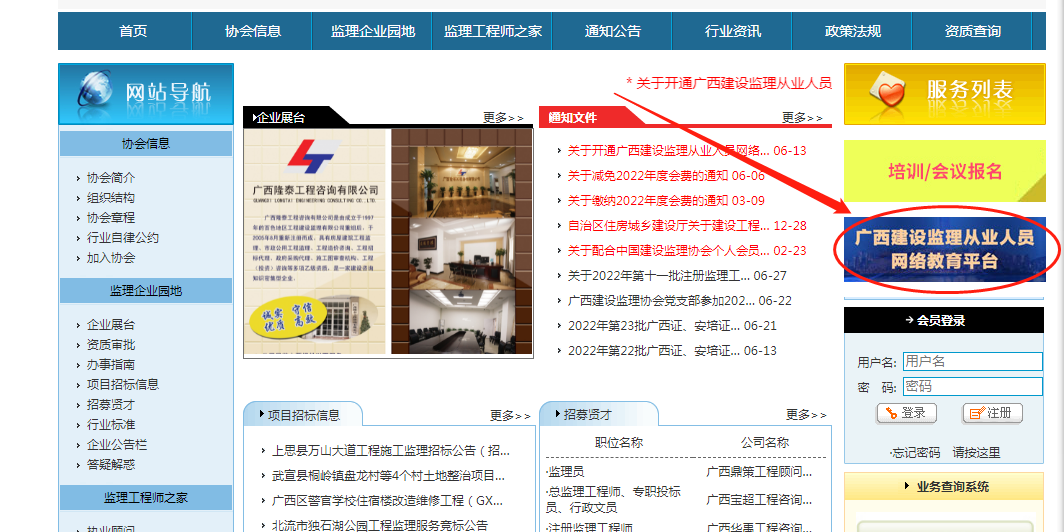 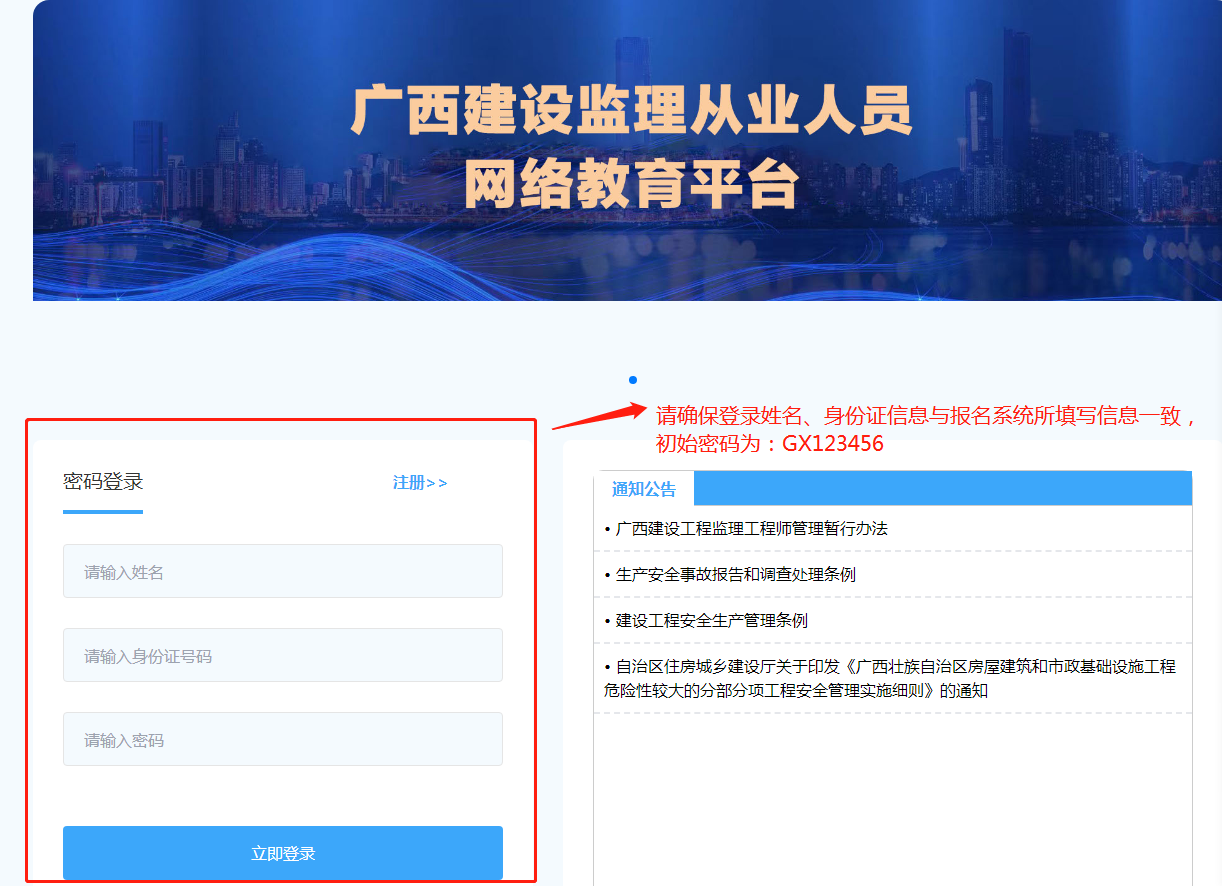 2.3身份认证学员成功登录后，首次登录请先完善个人信息并上传身份证。1、在主页点击“个人中心”，个人信息设置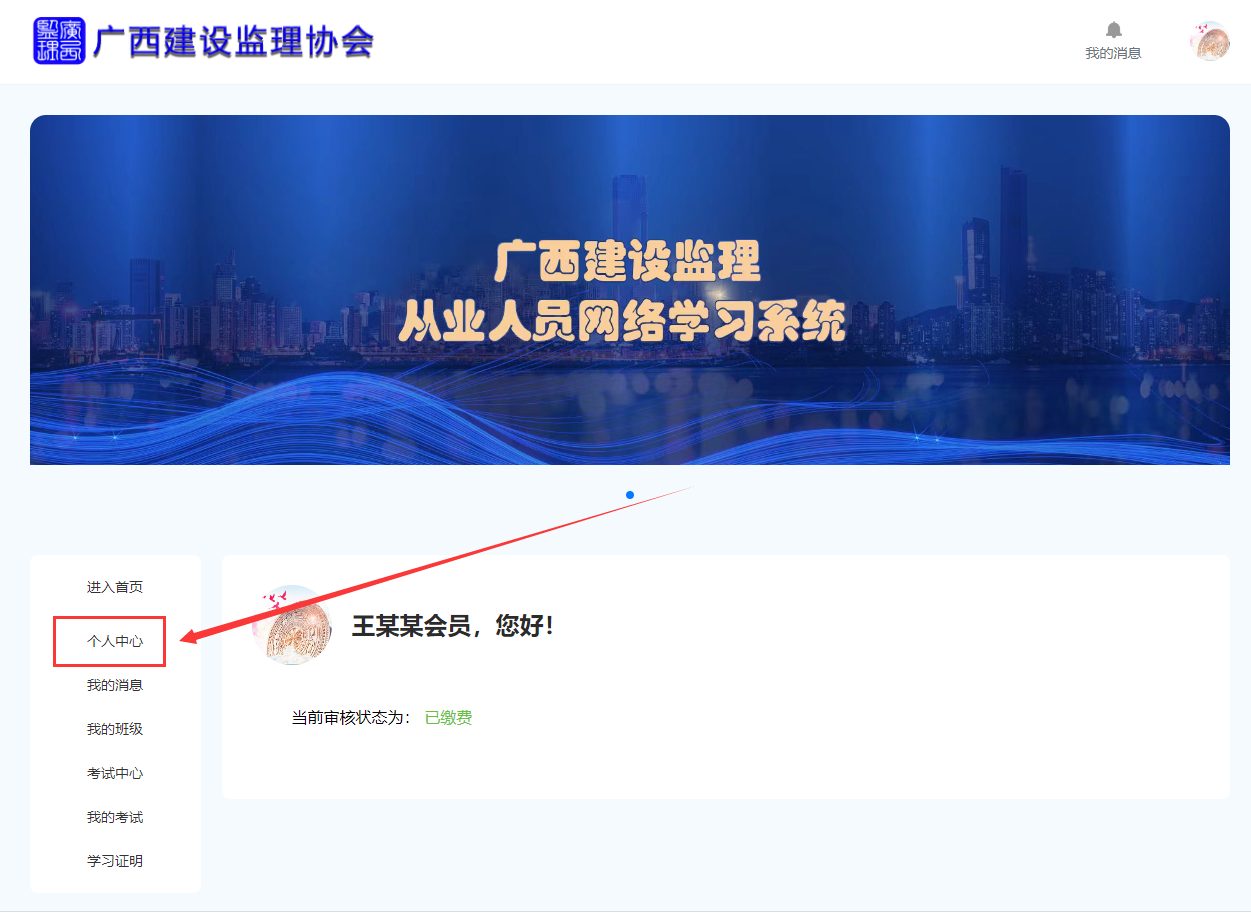 2、点击“学员信息”，进入信息上传页面。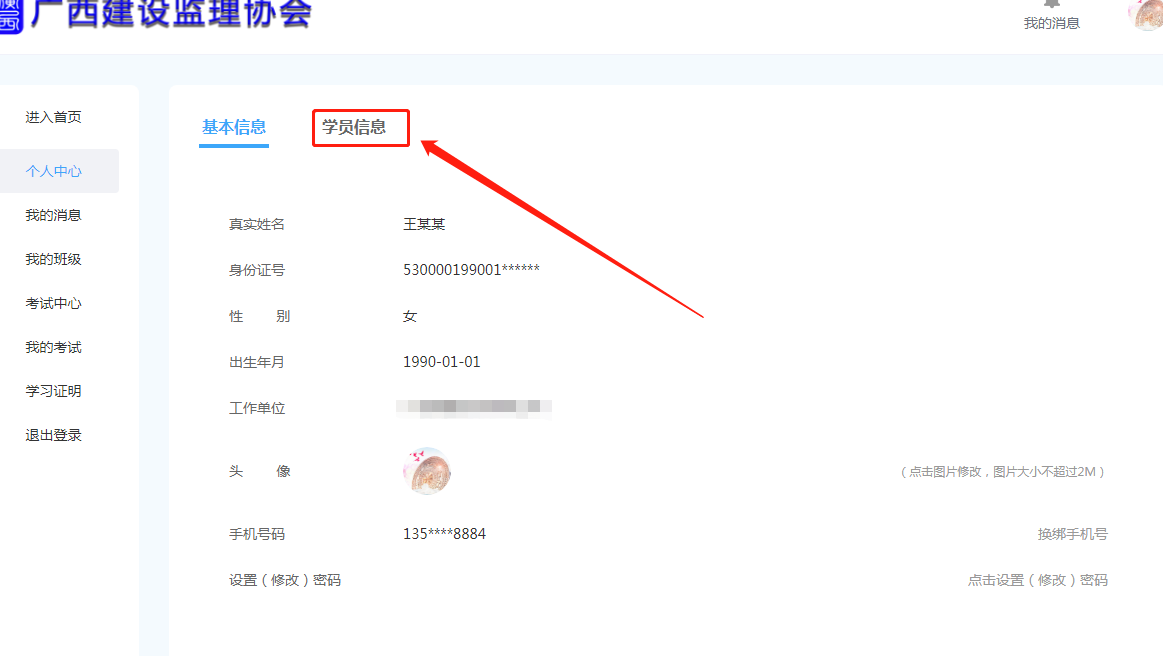 3、按照网页上的提示，填写毕业院校、所学专业、联系地址，上传个人照片、身份证正反面照片、手持身份证照片。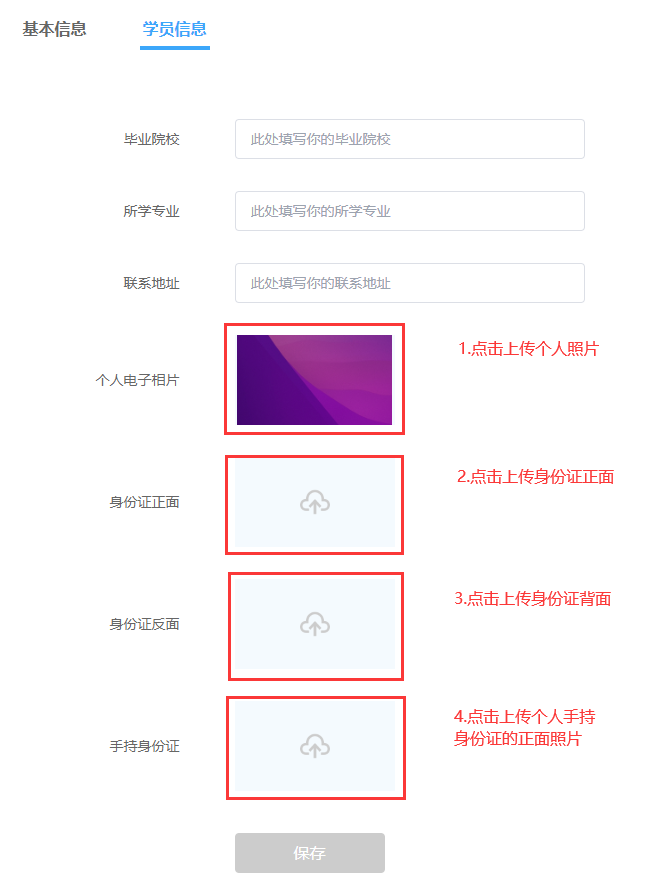 2.4在线学习1、 学员状态学员的状态显示“已缴费”，可开始学习及参加考试。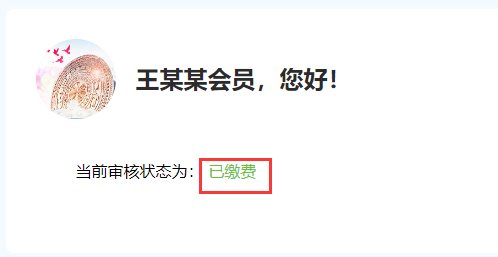 2.开始课程学习在主页点击“我的班级”。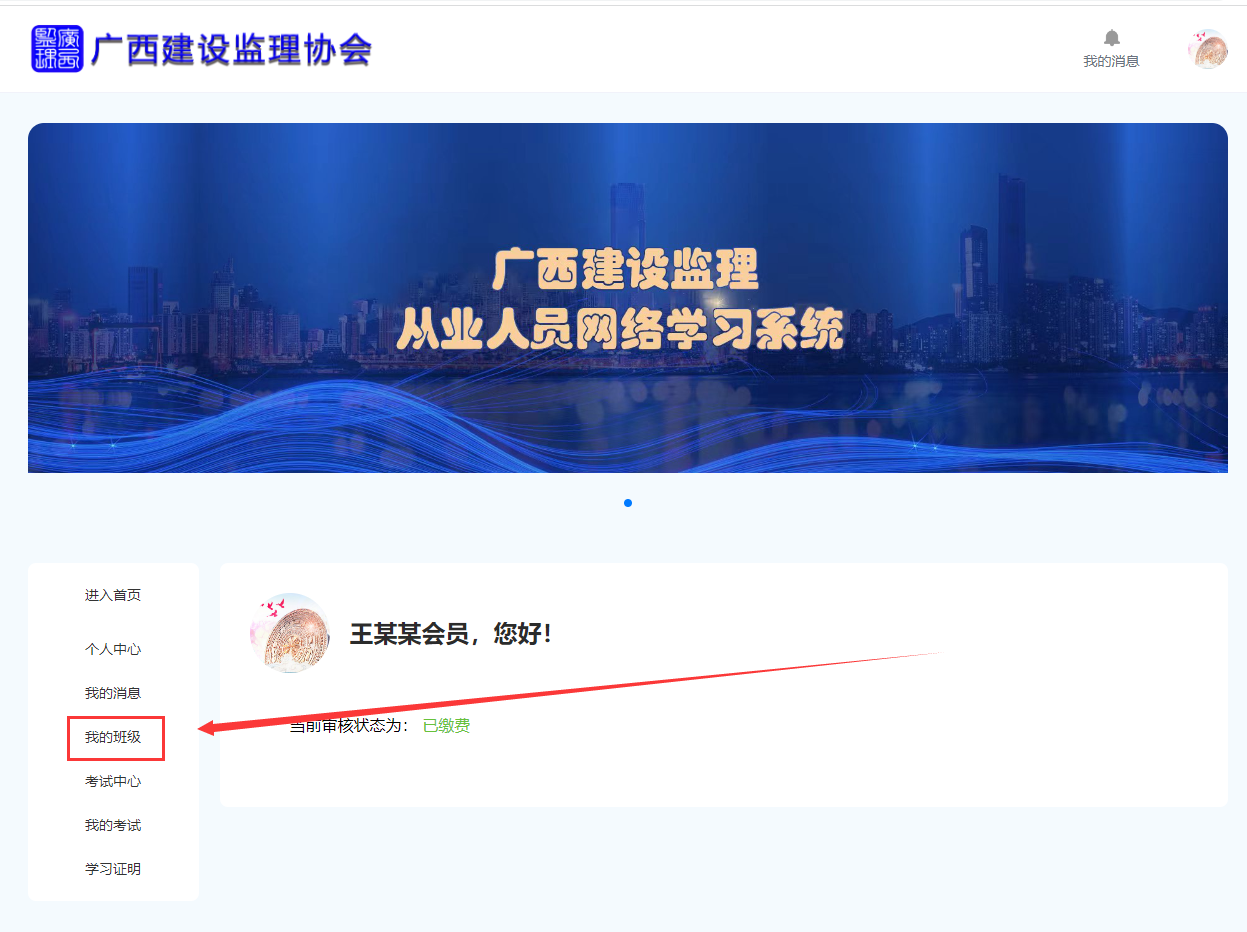 确认自己参加所参加的培训信息，点击“进入班级”。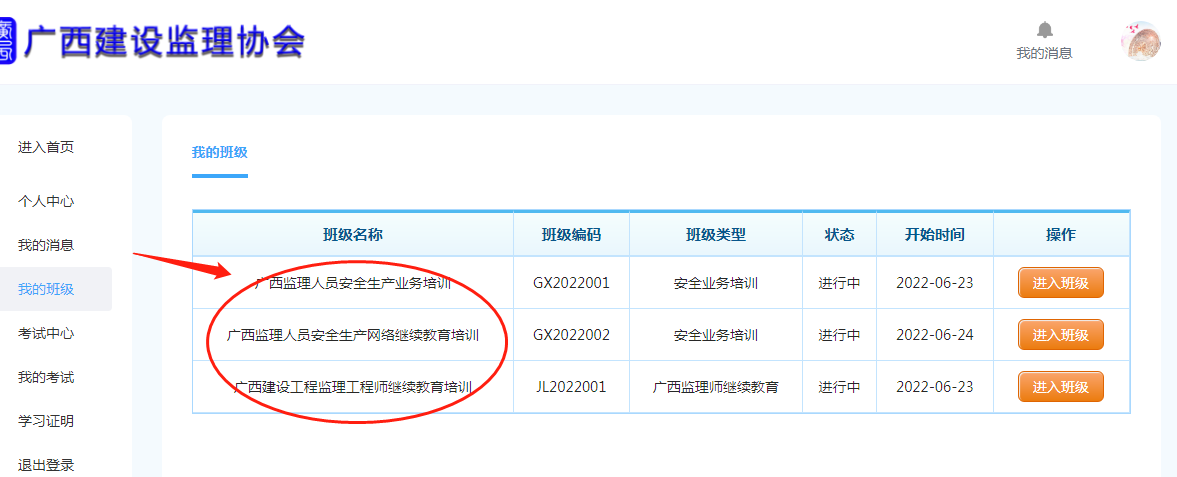 选择需要学习的课程，点击开始学习。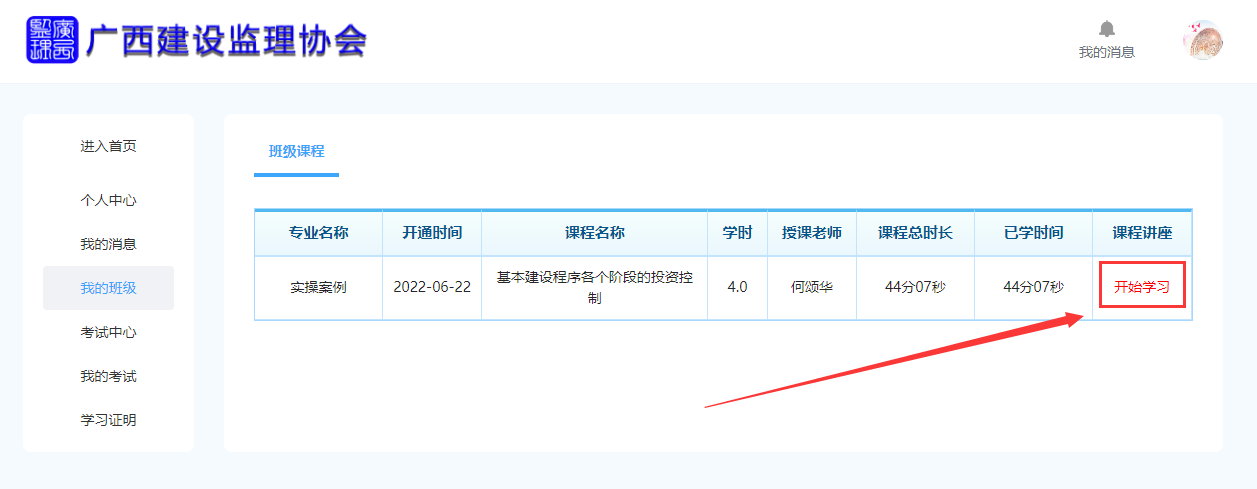 点击“课程目录”，再选择需要学习的章节。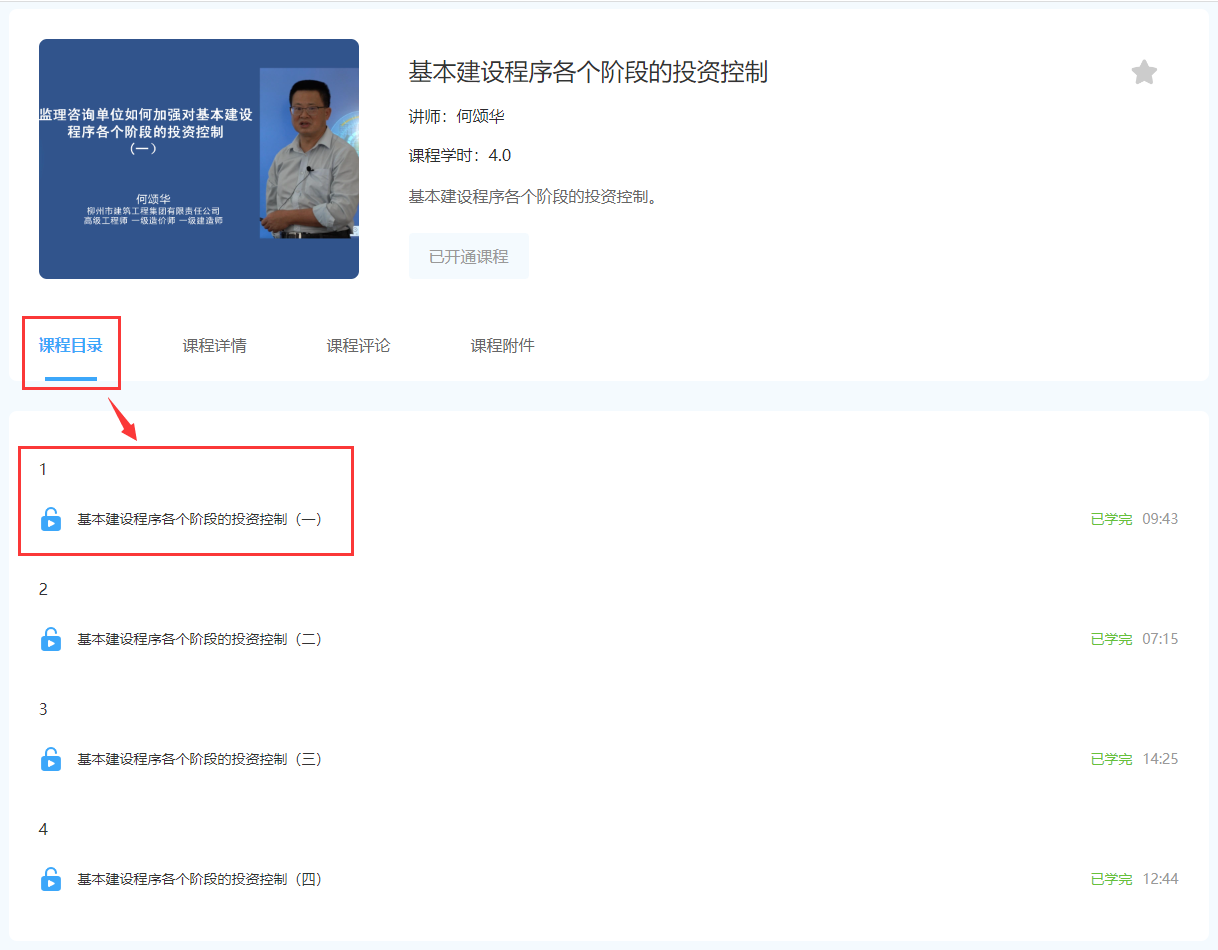 点击播放箭头，开始课程的播放。系统会记录课程的观看记录，观看完成后的课程会显示“已学完”。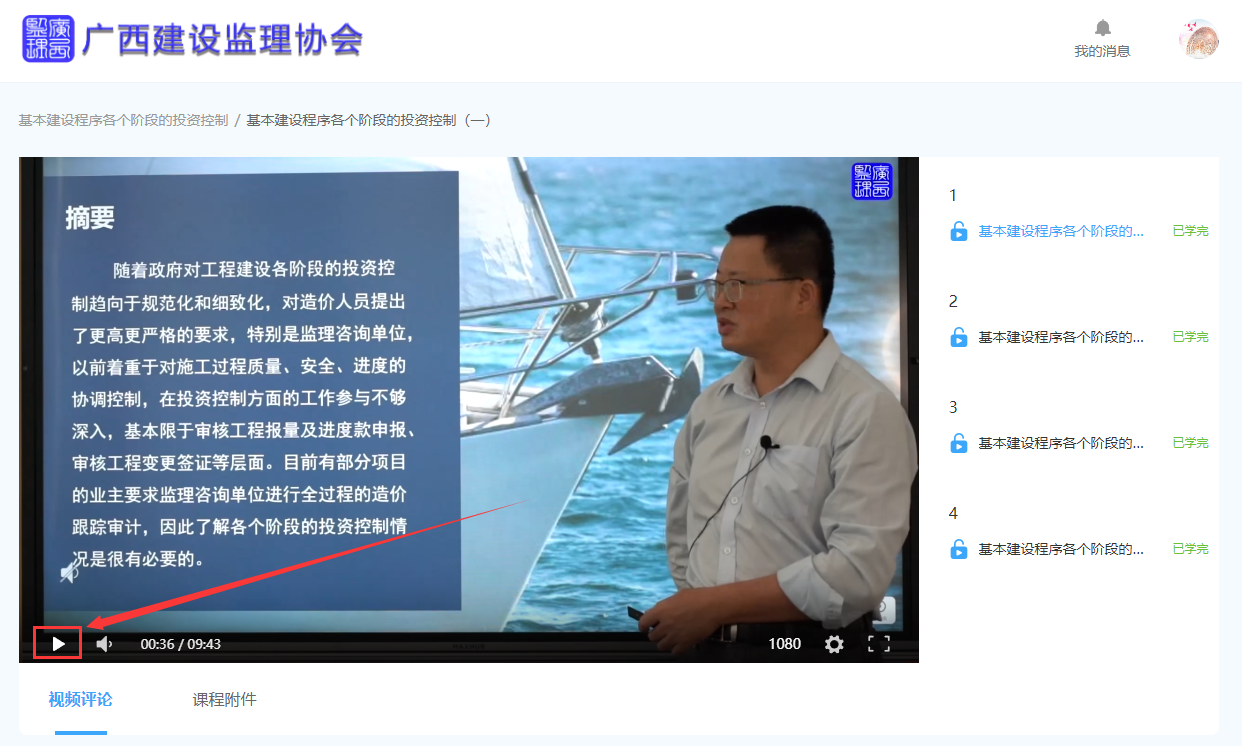 为保证学习的真实性，学习开始，系统会提示通过摄像头采集学员照片，请按照要求上传照片。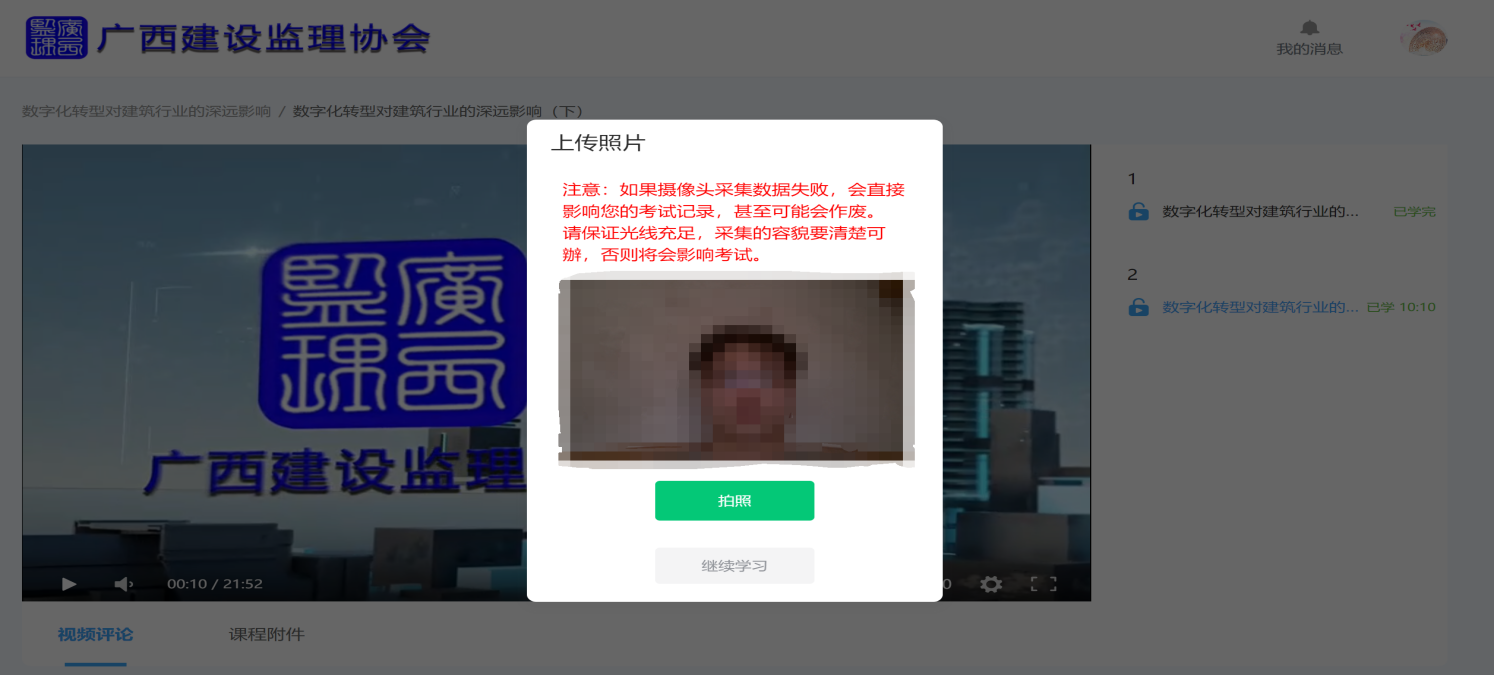 2.5 在线考试在主页中点击“考试中心”按钮。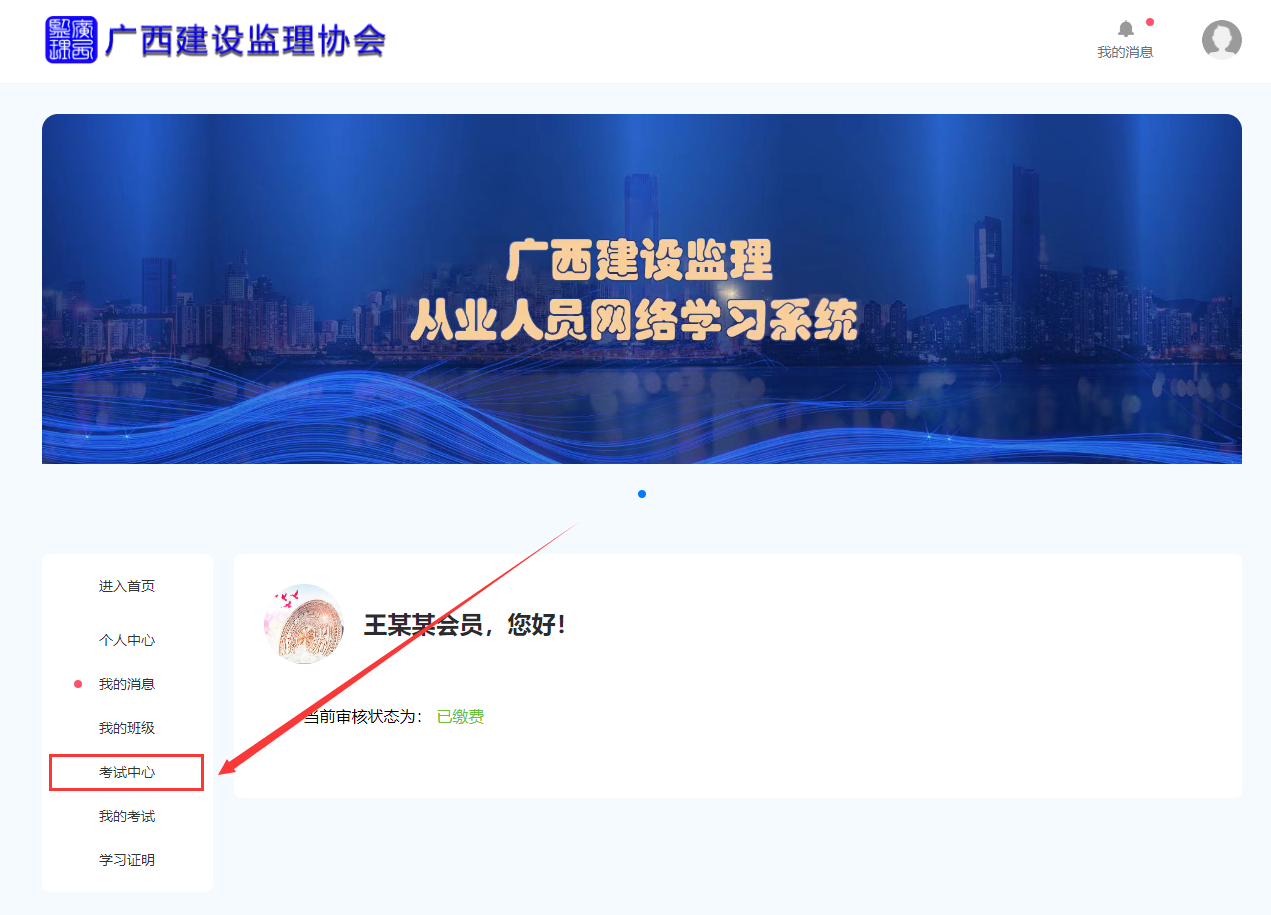 选择需要参加的考试，点击“未开始考试”按钮，进入考试。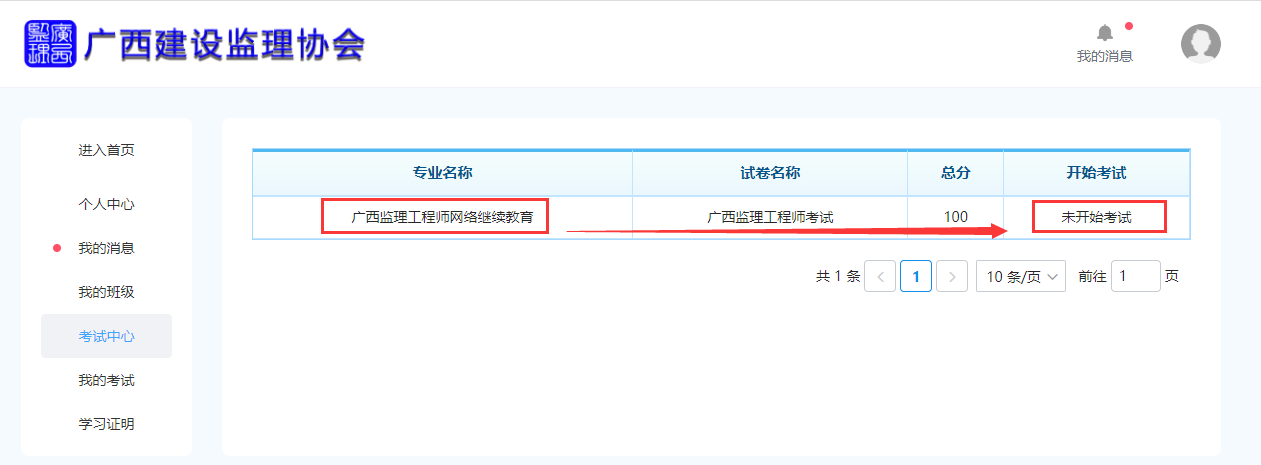 点击 “立即考试”，开始考试。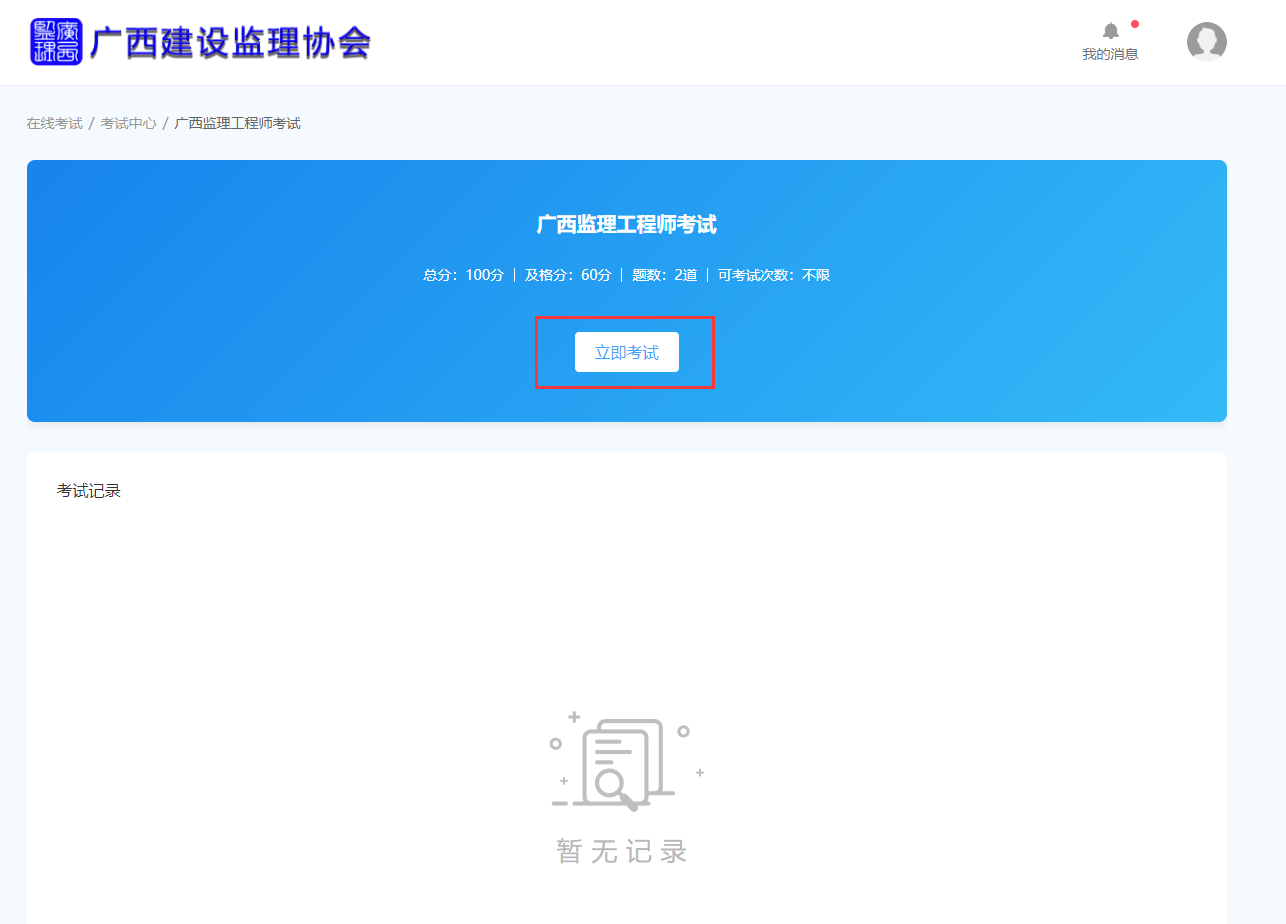 点击选项左侧的字母进行选择，全部完成答题后，点击右上角“立即交卷” ，系统将自动进行评分。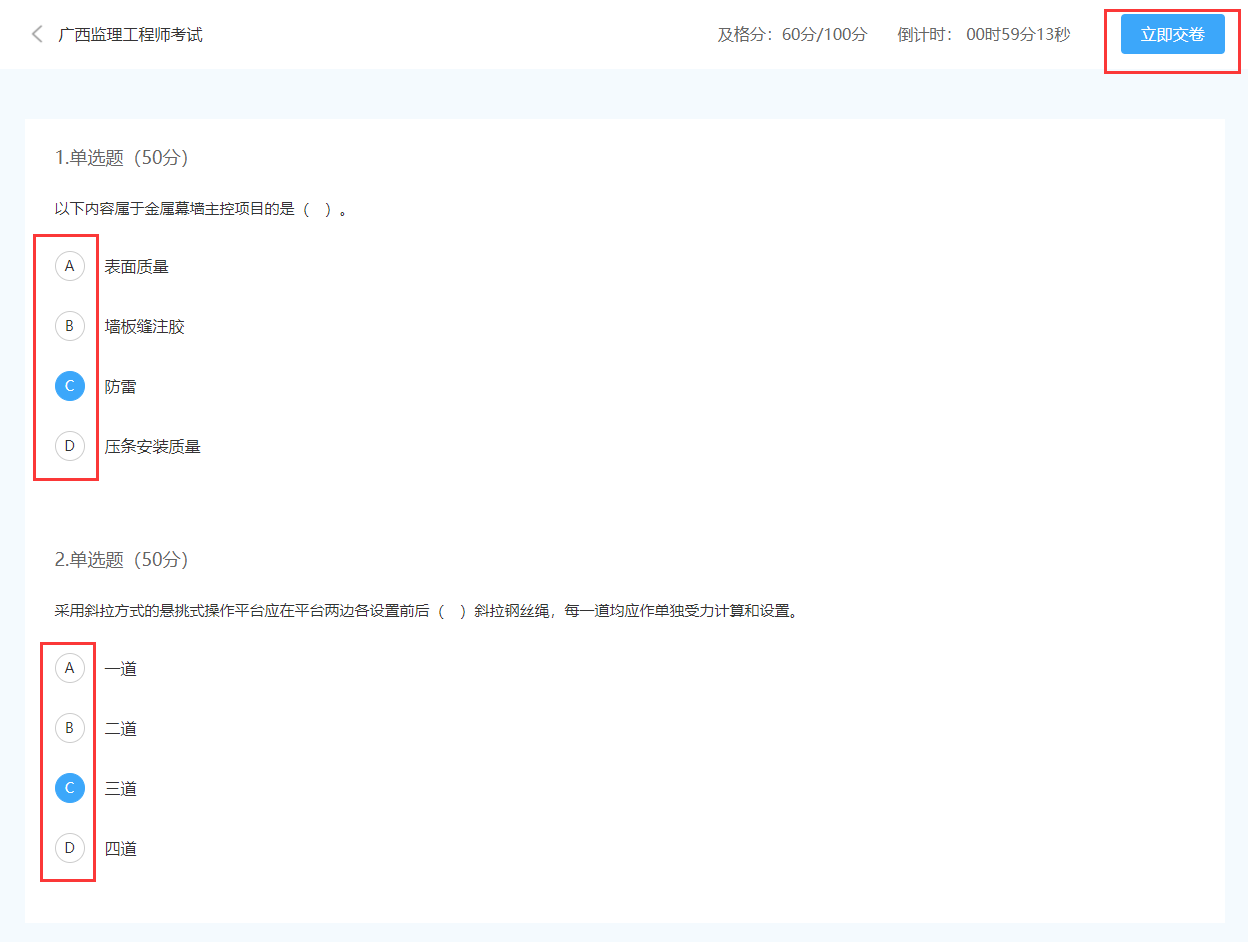 为保证考试成绩的真实性，考试过程中，系统需通过摄像头采集学员照片，请按照要求上传照片。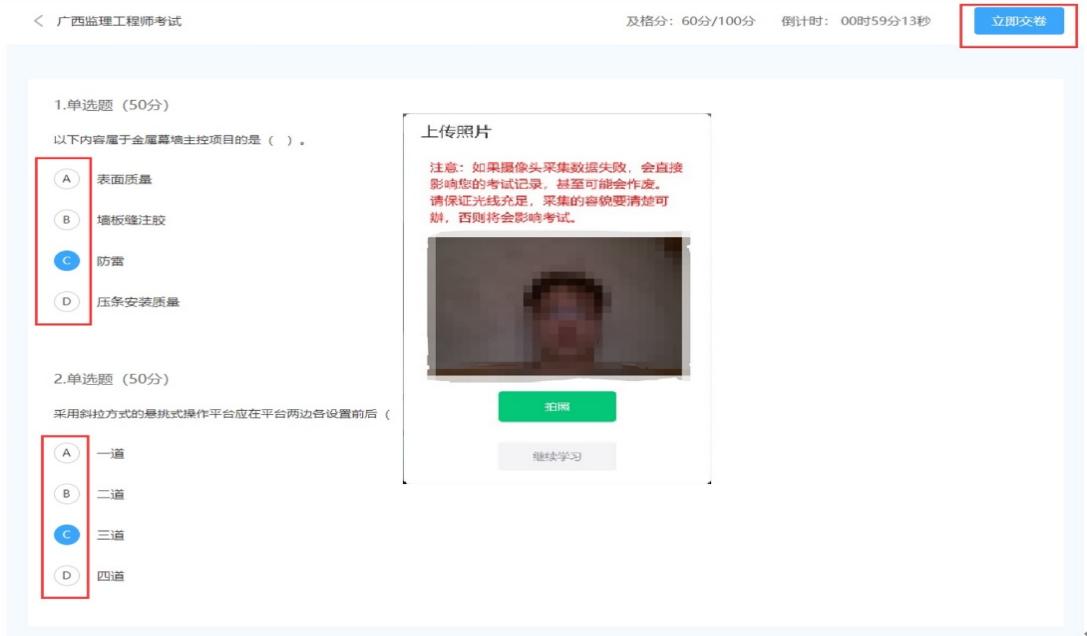 2.6查看考试成绩在主页点击“我的考试”，可以查看考试的详细结果。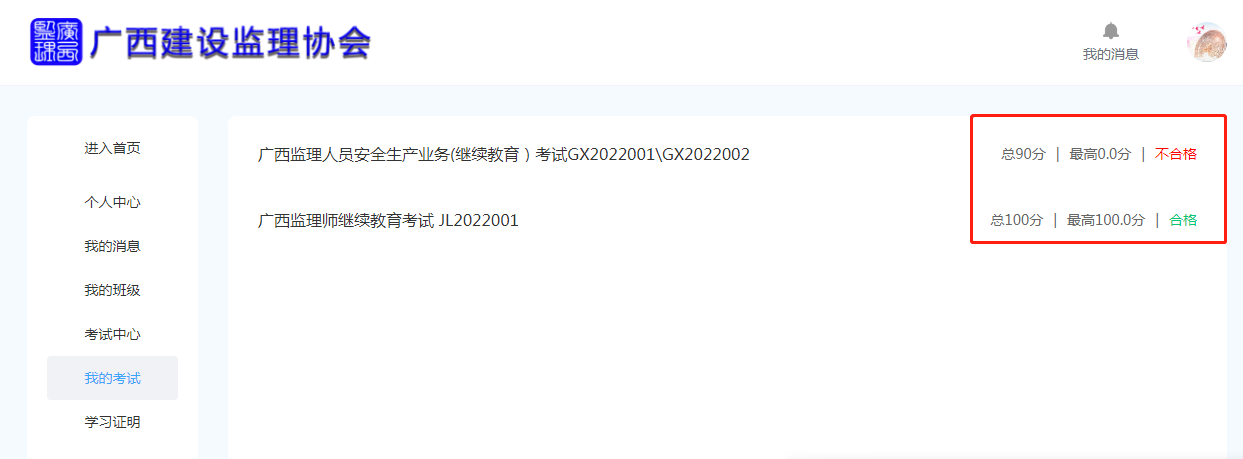 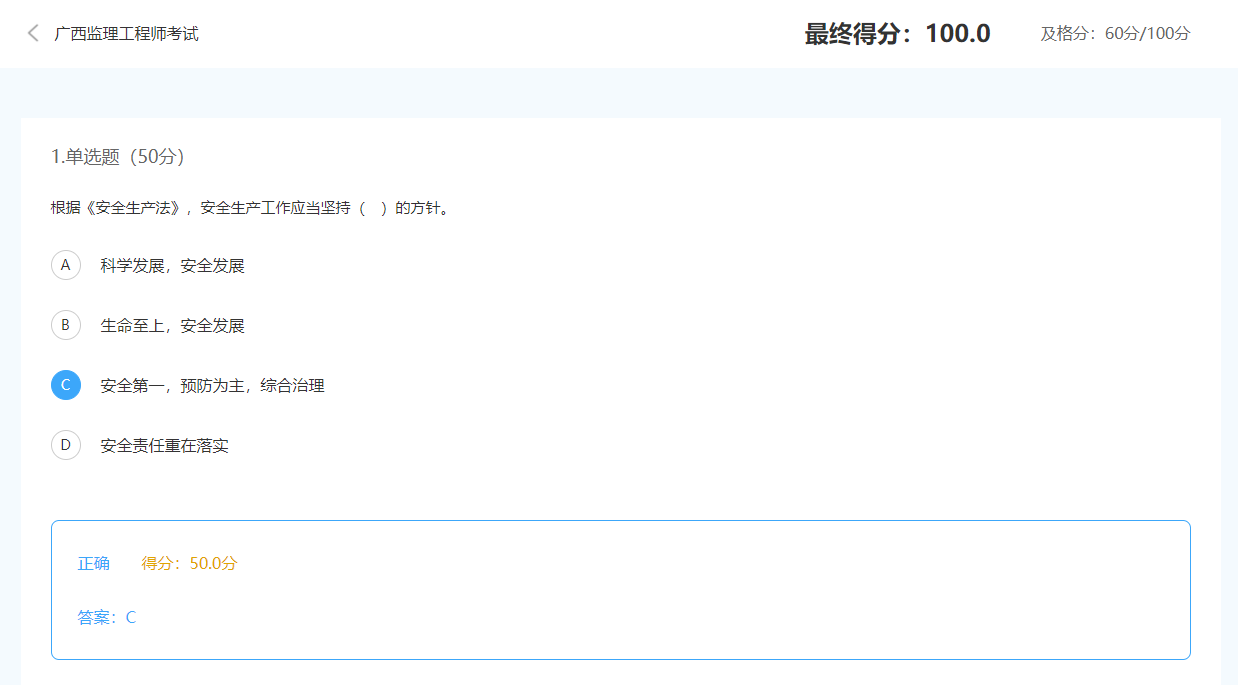 2.7证书打印经考试合格后，在主页点击“学习证明”按钮，进入证书打印页面。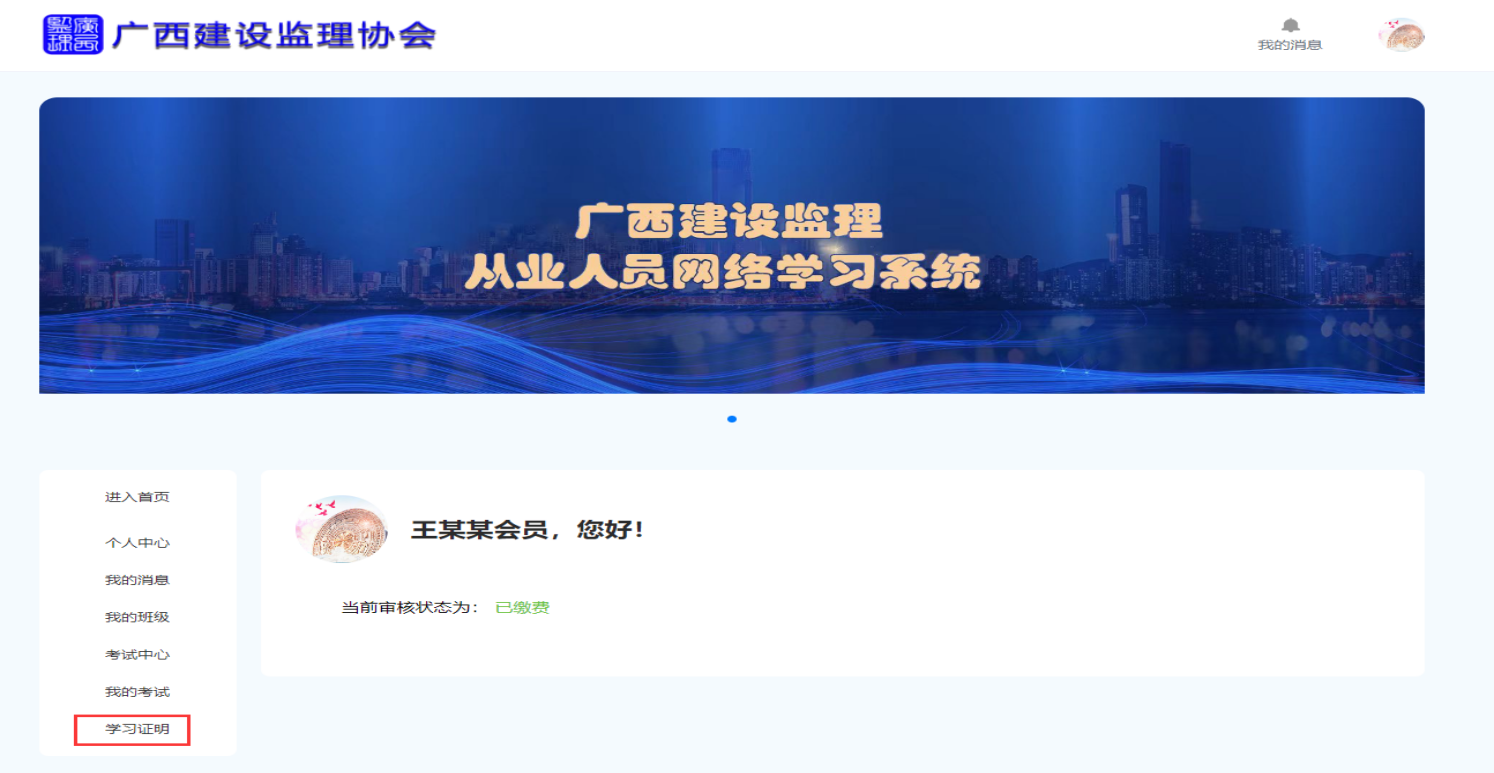 选择需要打印的证书，点击“打印”按钮。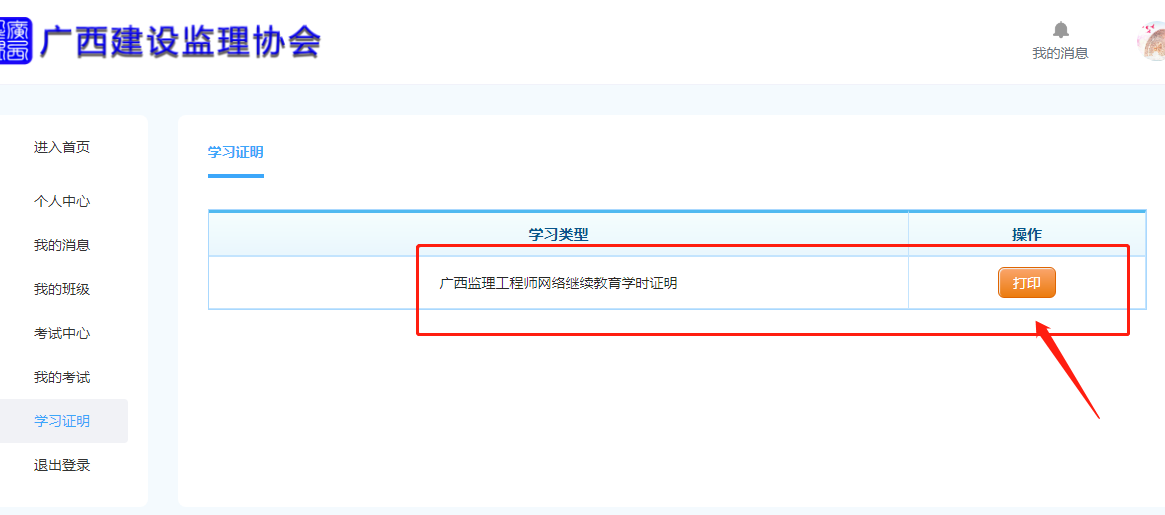 按照提示设置打印参数，进行证书打印。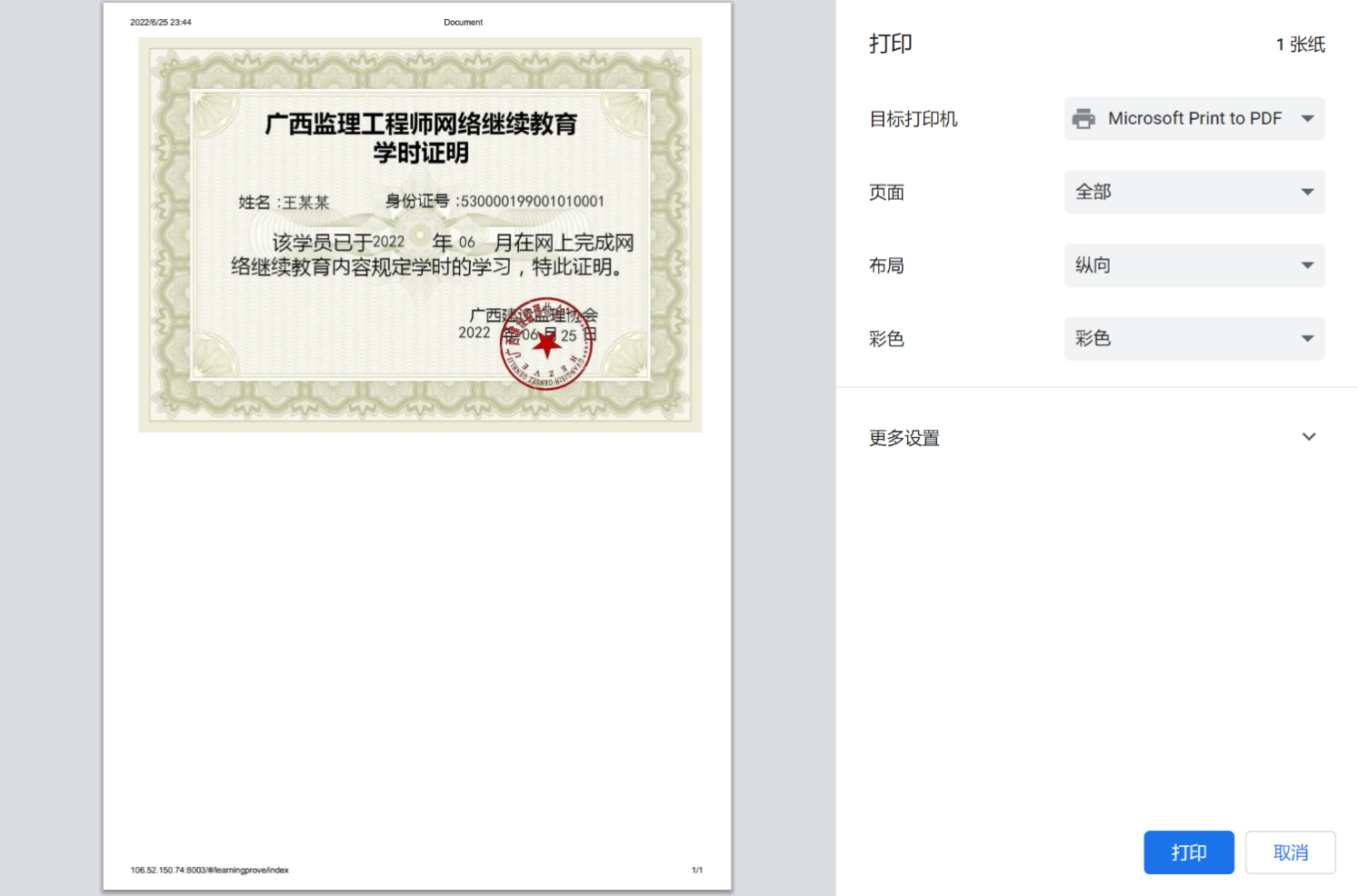 